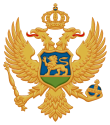 				3. Lični podaci nosiocaJMB Ime	                             		 		                         Očevo ime Prezime	Adresa 	TelefonIDBR - VETPlanina/katunDatum prijavljivanja                     	Izjava: Potpisujući ovaj dokument, potvrđujem pod punom krivičnom i materijalnom odgovornošću da je prijavljeni broj grla istinit. Takođe, saglasan sam da Direkcija za savjetodavne poslove u oblasti stočarstva može da ima pristup mojim podacima u bazi podataka (Identifikacija i registracija životinja) radi utvrđivanja osnova za ostvarivanje prava na premiju.Potpis vlasnika:	 _________________________								Napomena:	Obavezan prilog:Mjera 1.1.1 Direktna plaćanja u stočarskoj proizvodnji - potrebno je dostaviti potvrdu o brojnom stanju od nadležne veterinarske ambulante za goveda (krave i junice i grla iz tova) i godišnji popis za ovce i koze o brojnom stanju od nadležne veterinarske ambulante.Mjera 2.2.3 Održivo korišćenje planinskih pašnjaka - potrebno je dostaviti potvrdu o kretanju grla na katun od nadležne veterinarske ambulante.Mjera 3.2 Program unapređivanja stočarstva - za steone junice u čistoj rasi potrebno je dostaviti podatke o porijeklu, kopiju pasoša za grlo i potvrdu o vještačkom osjemenjivanju, a za  krmače  potrebno je dostaviti godišnji popis o brojnom stanju od nadležne veterinarske ambulante, potvrdu o ispunjenosti minimalnih uslova zaštite dobrobiti svinja od Uprave za bezbijednost hrane veterinu i fitosanitarne poslove.Popunjen obrazac se dostavlja pripadajućem regionalnom centru Direkcije za savjetodavne poslove u oblasti stočarstva lično ili preporučenom poštom sa naznakom premije u stočarstvu.Rok za slanje dokumentacije za mjere 1.1.1,  2.2.3, i 3.2 je 30.04.2023. godine.Dokumentacija za tov dostavlja se deset (10) dana od dana ulaska u organizovani tov. Obavezna je prijava tova minimum šest (6) mjeseci prije klanja.Podaci o brojnom stanju stokePodaci o brojnom stanju stoke                                                      Podaci o brojnom stanju stoke                                                              Podaci o brojnom stanju stokePotpis podnosioca zahtjeva:							Datum podnošenja zahtjeva______________________							_____._____.2023. godineKomentar komisije:							   Komentar podnosioca zahtjeva :Vrsta stokePRIJAVLJENOGoveda - ukupnokrave i priplodne junicekrave i priplodne junice ( sistem krava-tele isključivo tovne rase)Ovce-ukupnopriplodna grlaKoze-ukupnopriplodna grlaKategorijaPRIJAVLJENO GRLAJunadBikoviVoloviUKUPNO:Vrsta stokePRIJAVLJENOSteone junice u čistoj rasiKrmače u čistoj rasiVrsta stoke prijavljenoGoveda - odrasla grla  Junad – starija od 6 mj.Ovce - priplodna grla  Koze - priplodna grla  UKUPNO:UKUPNO: